协会中国夏令营领队候选人 登记表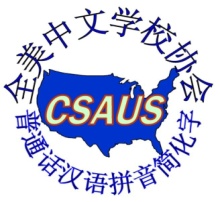 全美中文学校中文栏目请用中文 CSAUS SH-LDH夏令营领队须知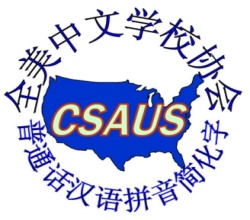 所有领队人员都将代表全美中文学校协会(以下简称协会)出任领队，代表协会与主办/承办单位对夏令营中发生的事情进行现场协调，并协助主办/承办单位管理营员。领队在出发前，要认真了解夏令营的全程安排和要求，认真做好准备工作。担任领队期间的主要任务是：领队的条件和要求:自愿为推动海外华文教育的发展，为帮助广大海外华裔青少年学习中文、了解中国国情与中华文化、促进海内外华裔青少年的交流的家长和学校管理人员，均可成为夏令营领队。领队必须遵守主办/承办单位所在国法律法规，尊重社会公德，维护公共秩序。领队须认同主办方的办营宗旨，遵守主办方制定的规则，服从主办/承办单位的管理和安排。有不同看法和意见时，需及时并只能与协会有关负责人联系。不做和不说不利于协会与主办/承办单位团结的事，不评论夏令营的任何规则。领队不经协会会长许可，不得代表协会随意发布不利于夏令营正常运作的言论，自动维护协会与主办/承办单位良好的合作关系。领队在夏令营营期内请勿擅自脱离团队。领队必须是成人（60岁以下为宜），身体健康，责任心强，有一定带团经验，且汉语流利。正式领队由协会根据“夏令营领队选拔规定”从报名候选人中选聘正式领队。领队的须知:遇重大事情时，应即时报告协会有关负责人，同时联系营员的家长或联系人。在必要时，担任组织或协助协会作好在美集体登机赴夏令营的工作。夏令营开营时，提前到达营地，协助所属营员办理注册登记等事宜。其中包括﹡向主办/承办单位提供相关文件、表格、证件，费用，及复印件等（按主办/承办单位的具体要求）。﹡营员入住酒店后，请收齐护照、回程机票并统一保管（可存入酒店保险柜）。﹡领发物品，具体见主办/承办单位的清单（报道时工作人员提供）。﹡将营员合理编组，选出小组长，负责物资领发、清点人数、召集就餐等事宜。夏令营营期内，协助主办/承办单位工作人员做好日常管理工作，传达主办/承办单位的工作要求和安排，配合具体事项的实施和执行。包括物品发放、资料整理、住宿管理等。发现异常情况请及时与主办/承办单位工作人员联系。切实履行领队职责:﹡督促营员切实遵守《营员须知》。﹡关心、爱护营员，不歧视、不偏袒部分营员：。﹡积极配合主办单位工作，充分发挥上传下达作用。﹡每次进出酒店、每天就寝前需清点人数并报告主办单位。﹡协助做好出行期间的协调管理工作，包括按时集合、出发前点名、按要求上下车、避免人员走失、并确保营员安全。夏令营散营时，组织和安排好所有营员的后续旅程，必要时应联系营员的家长或在中国的联系人。我认真阅读并完全理解以上文件，同意签署我的名字。主办/承办单位--							领队签字:							日期:推荐中文学校负责人签字:					日期:中文学校情况中文学校情况中文学校情况中文学校情况中文学校情况中文学校情况中文学校情况中文学校情况中文学校情况候选人照片候选人照片中文学校中文名称:中文学校中文名称:中文学校中文名称:中文学校中文名称:中文学校中文名称:中文学校中文名称:中文学校中文名称:中文学校中文名称:中文学校中文名称:候选人照片候选人照片中文学校英文名称:中文学校英文名称:中文学校英文名称:中文学校英文名称:中文学校英文名称:中文学校英文名称:中文学校英文名称:中文学校英文名称:中文学校英文名称:候选人照片候选人照片是否会员学校:  是  否是否会员学校:  是  否会员学校代号(网上可查):会员学校代号(网上可查):会员学校代号(网上可查):会员学校代号(网上可查):会员学校代号(网上可查):会员学校代号(网上可查):会员学校代号(网上可查):候选人照片候选人照片中文学校负责人中文姓名:中文学校负责人中文姓名:中文学校负责人英文姓名:中文学校负责人英文姓名:中文学校负责人英文姓名:中文学校负责人英文姓名:中文学校负责人英文姓名:中文学校负责人英文姓名:中文学校负责人英文姓名:候选人照片候选人照片中文学校负责人电话: 		中文学校负责人电话: 		中文学校负责人Email:中文学校负责人Email:中文学校负责人Email:中文学校负责人Email:中文学校负责人Email:中文学校负责人Email:中文学校负责人Email:候选人照片候选人照片中文学校是否已缴纳2013会费(circle one):: 是	否中文学校是否已缴纳2013会费(circle one):: 是	否中文学校是否已缴纳2013会费(circle one):: 是	否中文学校是否已缴纳2013会费(circle one):: 是	否中文学校是否已缴纳2013会费(circle one):: 是	否中文学校是否已缴纳2013会费(circle one):: 是	否中文学校是否已缴纳2013会费(circle one):: 是	否中文学校是否已缴纳2013会费(circle one):: 是	否中文学校是否已缴纳2013会费(circle one):: 是	否候选人照片候选人照片中文学校地址: 				中文学校地址: 				中文学校地址: 				中文学校地址: 				中文学校地址: 				中文学校地址: 				中文学校地址: 				中文学校地址: 				中文学校地址: 				候选人照片候选人照片领队个人情况 领队个人情况 领队个人情况 领队个人情况 领队个人情况 领队个人情况 领队个人情况 领队个人情况 领队个人情况 领队个人情况 领队个人情况 中文姓名:Last Name:Last Name:Last Name:Last Name:Last Name:First Name:First Name:First Name:First Name:性别:	男 女出生年月:	年  月  日出生国家/城市:出生国家/城市:出生国家/城市:出生国家/城市:出生国家/城市:出生国家/城市:护照号码:护照号码:护照国(国籍):护照国(国籍):绿卡或签证种类及号码(如持中国护照):绿卡或签证种类及号码(如持中国护照):绿卡或签证种类及号码(如持中国护照):中国签证号码(如持其他国护照):中国签证号码(如持其他国护照):中国签证号码(如持其他国护照):中国签证号码(如持其他国护照):中国签证号码(如持其他国护照):中国签证号码(如持其他国护照):中国签证号码(如持其他国护照):中国签证号码(如持其他国护照):侨居地(城市):中文水平自评(circle one): 1. 基本不会 	2. 基本能听懂 	3. 基本能听和说 	4. 听说流利 	5. 听说写都可以中文水平自评(circle one): 1. 基本不会 	2. 基本能听懂 	3. 基本能听和说 	4. 听说流利 	5. 听说写都可以中文水平自评(circle one): 1. 基本不会 	2. 基本能听懂 	3. 基本能听和说 	4. 听说流利 	5. 听说写都可以中文水平自评(circle one): 1. 基本不会 	2. 基本能听懂 	3. 基本能听和说 	4. 听说流利 	5. 听说写都可以中文水平自评(circle one): 1. 基本不会 	2. 基本能听懂 	3. 基本能听和说 	4. 听说流利 	5. 听说写都可以中文水平自评(circle one): 1. 基本不会 	2. 基本能听懂 	3. 基本能听和说 	4. 听说流利 	5. 听说写都可以中文水平自评(circle one): 1. 基本不会 	2. 基本能听懂 	3. 基本能听和说 	4. 听说流利 	5. 听说写都可以中文水平自评(circle one): 1. 基本不会 	2. 基本能听懂 	3. 基本能听和说 	4. 听说流利 	5. 听说写都可以中文水平自评(circle one): 1. 基本不会 	2. 基本能听懂 	3. 基本能听和说 	4. 听说流利 	5. 听说写都可以中文水平自评(circle one): 1. 基本不会 	2. 基本能听懂 	3. 基本能听和说 	4. 听说流利 	5. 听说写都可以中文水平自评(circle one): 1. 基本不会 	2. 基本能听懂 	3. 基本能听和说 	4. 听说流利 	5. 听说写都可以在中文学校担任过什么工作:在中文学校担任过什么工作:在中文学校担任过什么工作:在中文学校担任过什么工作:在中文学校担任过什么工作:在中文学校担任过什么工作:在中文学校担任过什么工作:在中文学校担任过什么工作:在中文学校担任过什么工作:在中文学校担任过什么工作:在中文学校担任过什么工作:健康情况:健康情况:健康情况:健康情况:健康情况:医疗保险是否包括中国费用(circle one)::   是  否医疗保险是否包括中国费用(circle one)::   是  否医疗保险是否包括中国费用(circle one)::   是  否医疗保险是否包括中国费用(circle one)::   是  否医疗保险是否包括中国费用(circle one)::   是  否医疗保险是否包括中国费用(circle one)::   是  否正在服用任何药物或治疗:正在服用任何药物或治疗:正在服用任何药物或治疗:正在服用任何药物或治疗:正在服用任何药物或治疗:正在服用任何药物或治疗:正在服用任何药物或治疗:正在服用任何药物或治疗:正在服用任何药物或治疗:正在服用任何药物或治疗:正在服用任何药物或治疗:药物和食物过敏史:药物和食物过敏史:药物和食物过敏史:药物和食物过敏史:药物和食物过敏史:药物和食物过敏史:药物和食物过敏史:药物和食物过敏史:药物和食物过敏史:药物和食物过敏史:药物和食物过敏史:联络: 	1. CSAUS 将于尽早通知你在中国的集合地点.请注意查询网站更新 http://csaus.net		2. 在中国紧急联络协会电话  (248)224-1207(潘建荣)/(315)263-6506 (江江)   		3. 请注意护照/签证的日期和规定. 		4. 其他问题, 请 Email: activity@csaus.net联络: 	1. CSAUS 将于尽早通知你在中国的集合地点.请注意查询网站更新 http://csaus.net		2. 在中国紧急联络协会电话  (248)224-1207(潘建荣)/(315)263-6506 (江江)   		3. 请注意护照/签证的日期和规定. 		4. 其他问题, 请 Email: activity@csaus.net联络: 	1. CSAUS 将于尽早通知你在中国的集合地点.请注意查询网站更新 http://csaus.net		2. 在中国紧急联络协会电话  (248)224-1207(潘建荣)/(315)263-6506 (江江)   		3. 请注意护照/签证的日期和规定. 		4. 其他问题, 请 Email: activity@csaus.net联络: 	1. CSAUS 将于尽早通知你在中国的集合地点.请注意查询网站更新 http://csaus.net		2. 在中国紧急联络协会电话  (248)224-1207(潘建荣)/(315)263-6506 (江江)   		3. 请注意护照/签证的日期和规定. 		4. 其他问题, 请 Email: activity@csaus.net联络: 	1. CSAUS 将于尽早通知你在中国的集合地点.请注意查询网站更新 http://csaus.net		2. 在中国紧急联络协会电话  (248)224-1207(潘建荣)/(315)263-6506 (江江)   		3. 请注意护照/签证的日期和规定. 		4. 其他问题, 请 Email: activity@csaus.net联络: 	1. CSAUS 将于尽早通知你在中国的集合地点.请注意查询网站更新 http://csaus.net		2. 在中国紧急联络协会电话  (248)224-1207(潘建荣)/(315)263-6506 (江江)   		3. 请注意护照/签证的日期和规定. 		4. 其他问题, 请 Email: activity@csaus.net联络: 	1. CSAUS 将于尽早通知你在中国的集合地点.请注意查询网站更新 http://csaus.net		2. 在中国紧急联络协会电话  (248)224-1207(潘建荣)/(315)263-6506 (江江)   		3. 请注意护照/签证的日期和规定. 		4. 其他问题, 请 Email: activity@csaus.net联络: 	1. CSAUS 将于尽早通知你在中国的集合地点.请注意查询网站更新 http://csaus.net		2. 在中国紧急联络协会电话  (248)224-1207(潘建荣)/(315)263-6506 (江江)   		3. 请注意护照/签证的日期和规定. 		4. 其他问题, 请 Email: activity@csaus.net联络: 	1. CSAUS 将于尽早通知你在中国的集合地点.请注意查询网站更新 http://csaus.net		2. 在中国紧急联络协会电话  (248)224-1207(潘建荣)/(315)263-6506 (江江)   		3. 请注意护照/签证的日期和规定. 		4. 其他问题, 请 Email: activity@csaus.net联络: 	1. CSAUS 将于尽早通知你在中国的集合地点.请注意查询网站更新 http://csaus.net		2. 在中国紧急联络协会电话  (248)224-1207(潘建荣)/(315)263-6506 (江江)   		3. 请注意护照/签证的日期和规定. 		4. 其他问题, 请 Email: activity@csaus.net联络: 	1. CSAUS 将于尽早通知你在中国的集合地点.请注意查询网站更新 http://csaus.net		2. 在中国紧急联络协会电话  (248)224-1207(潘建荣)/(315)263-6506 (江江)   		3. 请注意护照/签证的日期和规定. 		4. 其他问题, 请 Email: activity@csaus.net夏令营: 夏令营: 夏令营: 夏令营: 夏令营: 夏令营: 夏令营: 夏令营: 夏令营: 夏令营: 夏令营: CSAUS Use OnlyCSAUS Use OnlyCSAUS Use OnlyCSAUS Use OnlyCSAUS Use OnlyCSAUS Use OnlyCSAUS Use OnlyCSAUS Use OnlyCSAUS Use OnlyCSAUS Use OnlyCSAUS Use Only面试/电话访问:面试/电话访问:面试人/电话访问人:面试人/电话访问人:面试人/电话访问人:面试人/电话访问人:面试人/电话访问人:面试人/电话访问人:日期/时间:日期/时间:日期/时间:面试/电话访问内容:面试/电话访问内容:面试/电话访问内容:面试/电话访问内容:面试/电话访问内容:面试/电话访问内容:面试/电话访问内容:面试/电话访问内容:面试/电话访问内容:面试/电话访问内容:面试/电话访问内容:是否聘用:  是	否是否聘用:  是	否职务:职务:队名:队名:队名:队名:队名:队名:队名:CSAUS 负责人签字:							日期CSAUS 负责人签字:							日期CSAUS 负责人签字:							日期CSAUS 负责人签字:							日期CSAUS 负责人签字:							日期CSAUS 负责人签字:							日期CSAUS 负责人签字:							日期CSAUS 负责人签字:							日期CSAUS 负责人签字:							日期CSAUS 负责人签字:							日期CSAUS 负责人签字:							日期